    Colegiul Economic Mangalia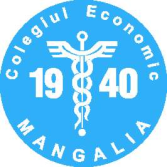 tel: 0241-750398; 0241-740820fax: 0241-750398E-mail: ecomang@yahoo.comstr. Oituz, nr. 20, Mangalia,cod 905500, jud. ConstanţaORGANIGRAMA COMISIEI DE ASIGURARE SI  EVALUARE  A CALITĂŢII IN ANUL ŞCOLAR 2015/2016